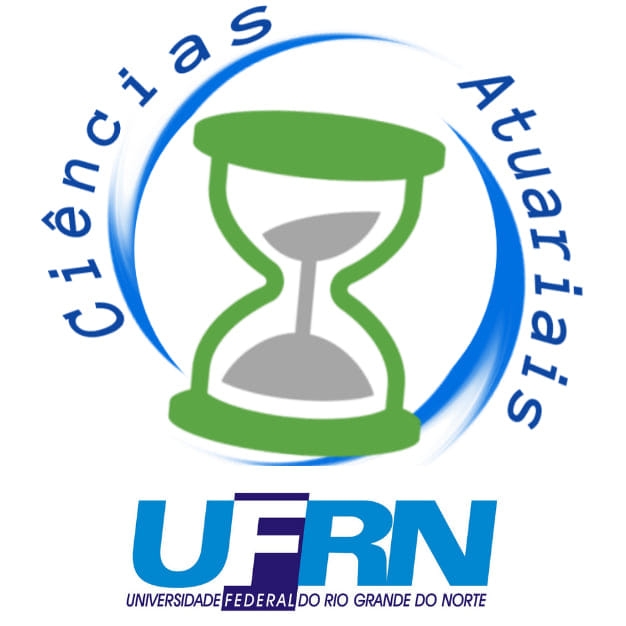 MINISTÉRIO DA EDUCAÇÃO E DO DESPORTOUNIVERSIDADE FEDERAL DO RIO GRANDE DO NORTECENTRO DE CIÊNCIAS EXATAS E DA TERRACURSO DE GRADUAÇÃO EM CIÊNCIAS ATUARIASTRABALHO DE CONCLUSÃO DE CURSO / MONOGRAFIABACHARELADO EM CIÊNCIAS ATUARIAISDECLARAÇÃO PARA DEFESA DE MONOGRAFIA(A ser preenchido e enviado para o e-mail: cienciasatuariaisufrn@gmail.com, contendo no campo assunto: “Declaração para monografia: NOME DO ALUNO”)Eu,      , nacionalidade      , estado civil      , profissão      , residente e domiciliado na Rua/Av.      , número      , bairro      , cidade de      , estado      , portador do RG      , na qualidade de titular dos direitos morais e patrimoniais da obra intitulada “     ”, monografia de conclusão de curso de graduação em Ciências Atuariais apresentada na Universidade Federal do Rio Grande do Norte (UFRN) na data de      /     /     .1 Termo de autorização de publicidade do texto Autorizo a Coordenação do Curso de Ciências Atuariais a reproduzir e disponibilizar em sua página eletrônica a obra acima intitulada a partir da data de defesa pública registrada. Não Autorizo a Coordenação do Curso de Ciências Atuariais a reproduzir e disponibilizar em sua página eletrônica a obra acima intitulada a partir da data de defesa pública registrada.2 Termo de autorização de imagem Autorizo a Coordenação do Curso de Ciências Atuariais a reproduzir e disponibilizar a apresentação de defesa em vídeo da obra acima intitulada a partir da data de defesa pública registrada. Não Autorizo a Coordenação do Curso de Ciências Atuariais a reproduzir e disponibilizar a apresentação de defesa em vídeo da obra acima intitulada a partir da data de defesa pública registrada.3 Declaração de Originalidade Declaro que as cópias digitais entregues à Coordenação do Curso de Graduação em Ciências Atuariais correspondem integralmente à versão apresentada na data de defesa pública registrada.4 Declaração de Direitos Autorais Declaro que assumo a responsabilidade e autoria integral do conteúdo da obra acima intitulada e que esta não infringe os dispositivos da Lei no 9.610/1998, nem o direito autoral de qualquer editora.Natal,       de       de      . Aluno: _____________________________________________